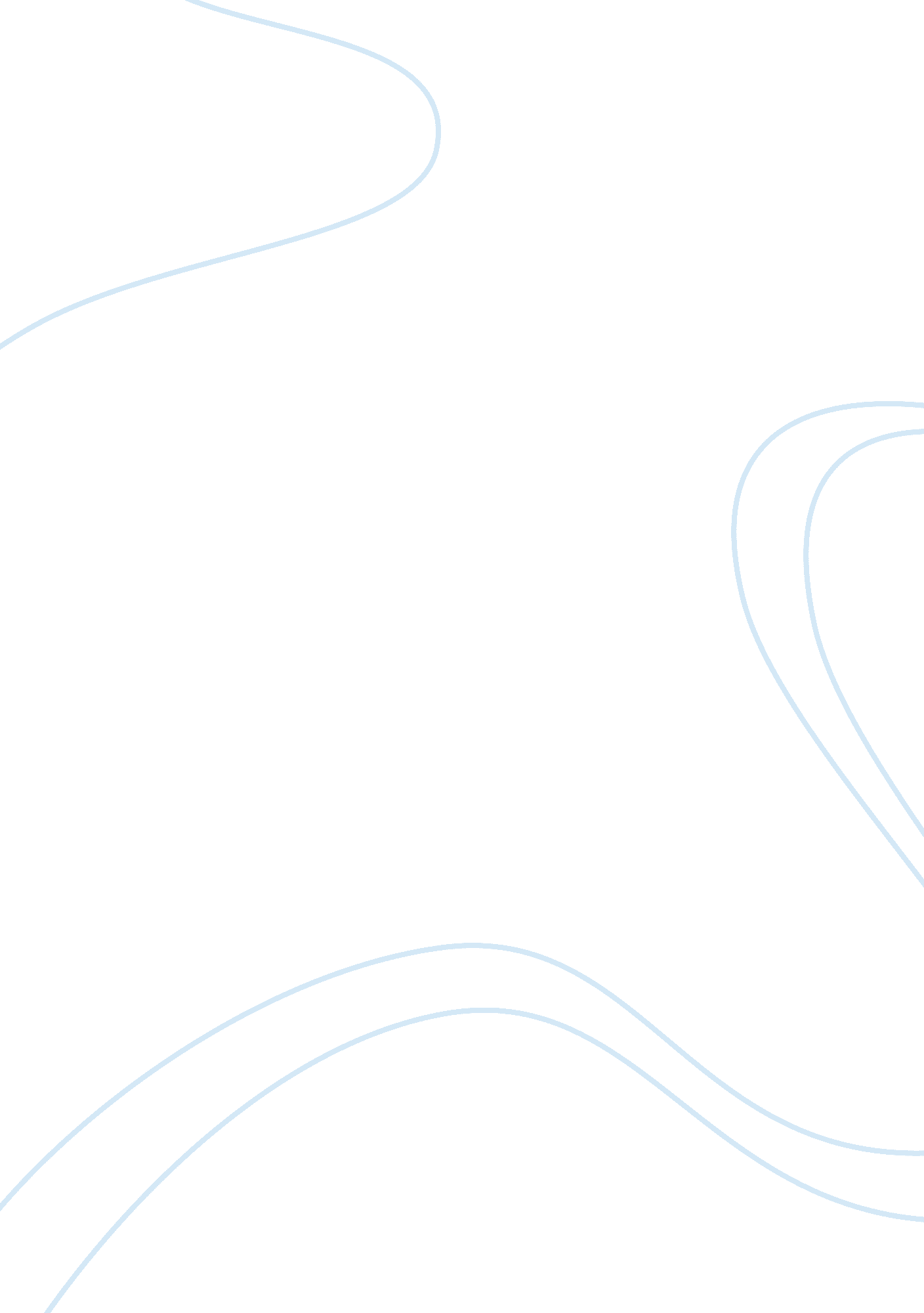 My grandmother’s eulogy essay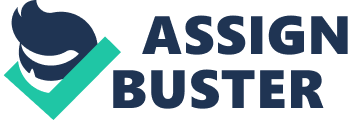 On behalf of Sngh’s household I would wish to thank you for coming today to portion in our sorrow. but besides to portion in our joy as we celebrate grandmother’s fantastic life. There is no uncertainty that we are the luckiest seven grandkids who got a opportunity to portion our life with an astonishing individual like my grandma ( Baljinder Kaur ) . To me my grandmother was non a merely a typical old grandma who bosses about and order us. To me she was my shopping brother. cookery spouse and non bury my chitchat buddy. There are so many things I will lose of hers… 1. Her making ardas every clip any of us traveling off2. Every eventide making way …so loud that you can hear her if you are in the cellar. 3. Her doing kadi chawal for meThere are so many beautiful memories I have of her which I will care for remainder of my life. One of salok for gurbani that dadi Jemaah Islamiyah used to declaimChinta taki kijiye. jo anhoni hoye…Ihe marg sansar KO Nanik thir nahin koye ?? Worry merely about something that has ne’er happened. In this universe O Nanak. there is nil for ever… . hypertext transfer protocol: //www. youtube. com/watch? v= k0Kc7_QCgZkOne of her greatest pleasances was to work out in 2. my grandma that I saw. and I know we all saw. was that she was independent. Some would name it strong-minded. some would even name it obstinate. But genuinely. it was her ageless independent spirit which made will so strong. and caused her to be so obstinate. 3. Death is a cryptic gift. It brings loved 1s together. by dividing them from the 1s they love. We’ve all been brought together today because of our love for my Grandmother. and all those whose lives she’s touched. Her passing is a gift. Merely as her life was a gift. No 1 wants to believe about their ain mortality. but we all know we’re non acquiring out of this thing alive. A decease in the household is merely another aftermath up call. reminding us that we merely have a short piece on this Earth. The sum of clip we have here can ne’er be known. and decease is nature’s manner of reminding us non to waste the clip that we have. My Grandmother was fortunate. She spent 87 old ages here. most of which were spent in good wellness. 